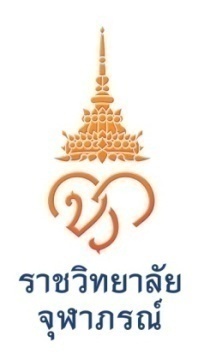 สรุปผลการประเมินผลการสอนและคุณภาพเอกสารประกอบการสอน/เอกสารคำสอนเพื่อแต่งตั้งบุคลากรของราชวิทยาลัยจุฬาภรณ์ ให้ดำรงตำแหน่งวิชาการเขียนที่...............................................................วันที่...........เดือน.............................พ.ศ............เรื่อง	การพิจารณาผลการสอนและคุณภาพเอกสารประกอบการสอน/เอกสารคำสอน	ของ......................................................................................................................เรียน	ประธานคณะกรรมการพิจารณาตำแหน่งทางวิชาการราชวิทยาลัยจุฬาภรณ์	ตามที่ ราชวิทยาลัยจุฬาภรณ ได้แต่งตั้งให้ข้าพเจ้า เป็นประธานอนุกรรมการประเมินผลการสอน เพื่อประเมินผลการสอนและคุณภาพเอกสารประกอบการสอน/เอกสารคำสอนของ.............................................................................................................................................................................ซึ่งขอกำหนดตำแหนง (ผูชวยศาสตราจารย/รองศาสตราจารย์) ในสาขาวิชา................................................................................................................................................................ โดยวิธีปกติ (สำหรับตำแหน่งรองศาสตราจารย ระบุ  วิธีที่หนึ่ง   วิธีที่สอง)    โดยวิธีพิเศษ	ข้าพเจ้าขอรายงานผลการพิจารณา ดังนี้	1. ผลการสอนอยู่ในเกณฑ์ระดับ			   ชำนาญ				   ชำนาญพิเศษ				   เชี่ยวชาญ2. คุณภาพเอกสารประกอบการสอน/เอกสารคำสอนอยู่ในเกณฑ์			   ดีเด่น				   ดีมาก				   ดี					   พอใช้		ลงชื่อ......................................................			ลงชื่อ......................................................
      (.................................................)			      (.................................................)                         อนุกรรมการฯ					      อนุกรรมการฯลงชื่อ......................................................			ลงชื่อ......................................................
      (.................................................)			      (.................................................)                         อนุกรรมการฯ					      อนุกรรมการฯ								ลงชื่อ......................................................			      						      (.................................................)					                                           ประธานอนุกรรมการฯ